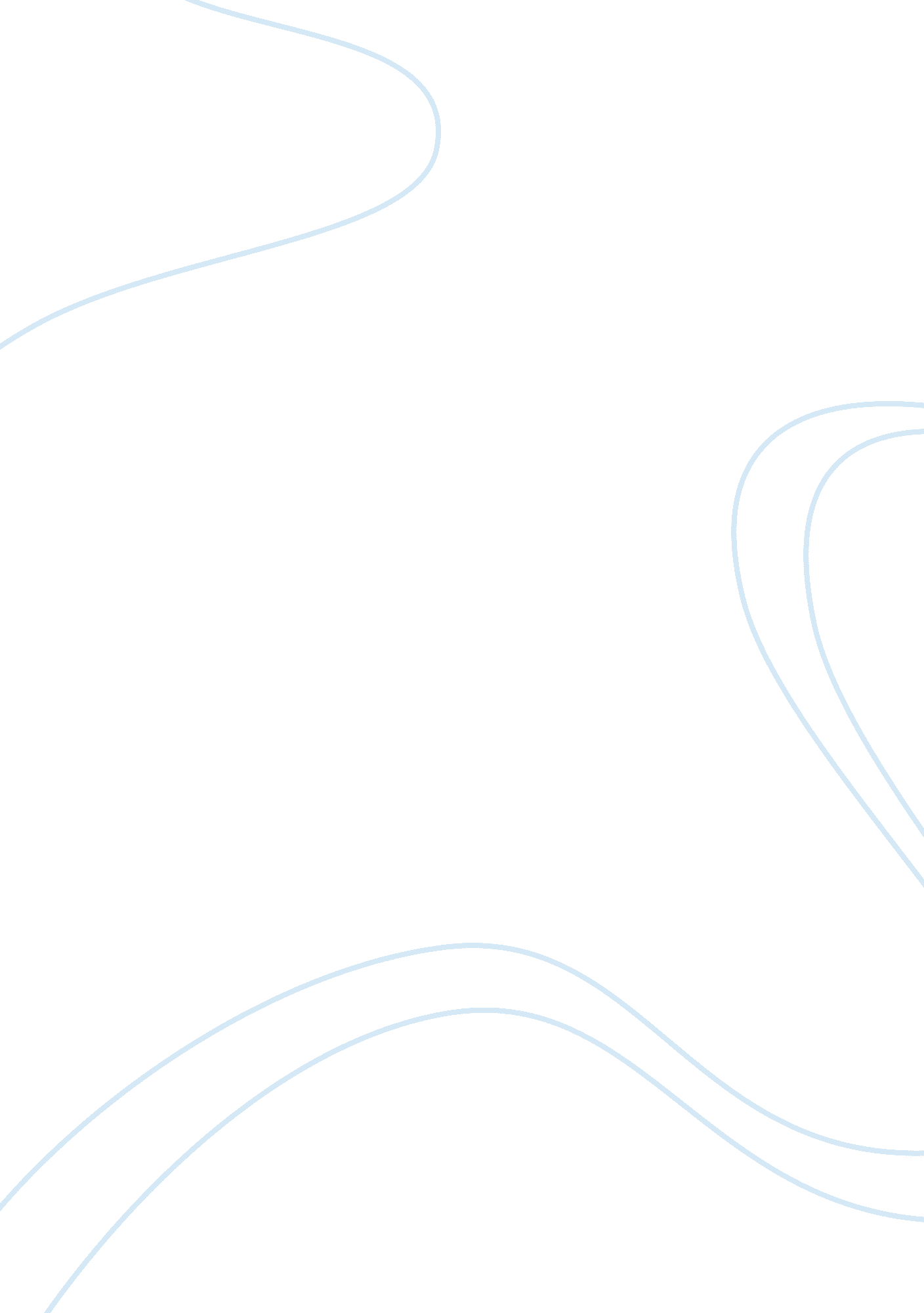 Larry king liveMedia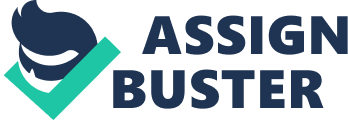 The paper " Larry King Live" is an outstanding example of a media essay. This program, Larry King Live, was about the “ Obama Tradition Troubles” that President-Elect Barack Obama is going to have once he gets inaugurated. This is, in itself a historical event and continues to mean lots of things for our country and for people and issues abroad. The problems on the Larry King Live Show have to do with the north of Gaza, Israel (and the middle east in general), Bill Richardson resigning as Obama’s secretary of Commerce and a huge bill that the Democrats want Obama to sign that would be the biggest spending bill in American history. Terri Jacobus (the Republican commentator on the show) was really concerned by this part of Obama coming into office. They talked a lot about “ fiscal conservatism,” and Jacobus wants the new administration to not make the same mistakes as the old administration. The other commentator on Larry King Live was James Carville, a Democrat, who thought that the Republicans left a lot of mess for Obama to clean up. Carville has invested a lot, also, in the politics of Bill Richardson and Carville went on to say how Richardson’s career wasn’t very inspiring and that he doesn’t like Richardson as a whole. All of these issues got discussed by everyone pretty thoroughly and reminded me that there are lots of changes happening in America and in the world today. 